от 26.04.2023 года                                                                                                      № 257 ЧеремховоРуководствуясь Федеральным законом от 6 октября 2003 года № 131-ФЗ «Об общих принципах организации местного самоуправления в Российской Федерации», Федеральным законом от 7 февраля 2011 года № 6-ФЗ «Об общих принципах организации и деятельности контрольно-счетных органов субъектов Российской Федерации и муниципальных образований», Положением о Контрольно-счетной палате Черемховского районного муниципального образования, утвержденным решением Думы Черемховского районного муниципального образования от 27 октября 2021 года № 147, статьями 22, 34, 44.1, 51 Устава Черемховского районного муниципального образования, ДумаРЕШИЛА:1. Утвердить Отчет о деятельности Контрольно-счетной палаты Черемховского районного муниципального образования за 2022 год (прилагается).2. Помощнику депутата Думы В.А. Носовой направить настоящее решение на опубликование в газету «Моё село, край Черемховский» и разместить на официальном сайте Черемховского районного муниципального образования в информационно-телекоммуникационной сети «Интернет».3. Настоящее решение вступает в силу после дня его официального опубликования.Председатель районной Думы		                                          Л.М. Козлова                                                                                       Приложение                                                                                      к решению Думы                                                                                       Черемховского районного                                                                                       муниципального образования                                                                                      от ______________ №______Отчет о деятельностиКонтрольно-счетной палаты Черемховского районного муниципального образования за 2022 годI. Правовые условия и область действия контрольных полномочий	Настоящий отчет подготовлен в соответствии с требованиями статьи 19 Федерального закона от 7 февраля 2011 года №6-ФЗ «Об общих принципах организации и деятельности контрольно-счетных органов субъектов Российской Федерации и муниципальных образований»,  статьи 20 Положения о Контрольно-счетной палате Черемховского районного муниципального образования (далее – Положение о КСП), утвержденного решением Думы Черемховского районного муниципального образования от 27 октября 2021 года №  147, Стандартом организации деятельности «Подготовка годового отчета о работе Контрольно-счетной палаты Черемховского районного муниципального образования», утвержденным распоряжением председателя от 25 сентября 2013 года № 22-р.	В отчетном периоде Контрольно-счетная палата Черемховского района в соответствии с положениями действующего законодательства осуществляла  полномочия по контролю за исполнением районного бюджета; по подготовке экспертиз проектов законов о бюджете; по организации и осуществлению контроля за законностью, результативностью (эффективностью и экономностью) использования средств районного бюджета,  по контролю за соблюдением порядка управления и распоряжения имуществом, находящимся в муниципальной собственности. Также реализованы полномочия по осуществлению внешнего муниципального финансового контроля в поселениях Черемховского района в рамках заключенных Соглашений о передаче полномочий.	Деятельность Контрольно-счетной палаты построена на основе годового плана. Планирование деятельности в 2022 году осуществлялось исходя из наличия трудовых ресурсов, обязательности соблюдения процедур и сроков, установленных бюджетным законодательством, в соответствии с поручениями Думы Черемховского районного муниципального образования (далее – Дума района), предложениями и запросами мэра района, с учетом переданных в 2019 году полномочий от поселений района.По результатам проведенных контрольных и экспертных мероприятий в 2022 году подготовлено 76 различных аудиторских документов, в том числе:- 13 аудиторских актов; - 5 отчета по результатам контрольных мероприятий;- 41 аудиторское заключение;- 2 информационной справки;- 15 представлений для принятия мер по устранению выявленных нарушений.	Общий объем средств, проверенных в ходе контрольных мероприятий в 2022 году, составил 94 357,35 тыс. рублей, средств, охваченных внешней проверкой отчета об исполнении бюджета, 1 794 260,2 тыс. рублей. По результатам контрольных мероприятий выявлены нарушения на общую сумму 5 690,5 тыс. рублей.  II. Контрольная деятельностьОдной из форм внешнего муниципального финансового контроля являются контрольные мероприятия, которые проводятся Контрольно-счетной палатой путем проведения проверок, ревизий и обследований за соблюдением бюджетного законодательства Российской Федерации и иных нормативных правовых актов, регулирующих бюджетные правоотношения, в ходе исполнения бюджета.В 2022 году Контрольно-счетной палатой проведено 5 контрольных мероприятия на 25 объектах контроля, из них – 22 органа местного самоуправления, 2 муниципальных учреждения, 1 муниципальное предприятие.   В результате контрольных мероприятий палатой в 2022 году выявлены случаи расходования бюджетных средств с нарушениями законодательства Российской Федерации, и нормативно-правовых актов муниципального образования, на общую сумму 5 690,5 тыс. рублей, том числе:- нарушения ведения бухгалтерского учета – 350,2 тыс. рублей.- нарушения при осуществлении муниципальных закупок в рамках ФЗ                 № 44-ФЗ – 1 977,4  тыс. рублей;- нарушения при формировании и исполнении бюджета – 2 559,4 тыс. рублей;- иные нарушения – 803,5 тыс. рублей.В течение 2022 года фактов нецелевого использования бюджетных средств не выявлено.   По итогам контрольных мероприятий составлено 13 аудиторских актов проверок и 5 отчетов о результатах контрольных мероприятий. Все результаты контрольной деятельности доведены до сведения руководителей проверенных органов и учреждений.По результатам контрольных мероприятий в проверенные муниципальные органы и учреждения были направлены 15 представлений с изложением результатов проверки их деятельности для устранения нарушений и недостатков.В течение отчетного периода осуществлялся текущий контроль за исполнением представлений Контрольно-счетной палаты, включающий в себя анализ результатов их реализации, оценку соблюдения сроков рассмотрения представлений, информирования о принятых мерах, анализ причин неисполнения представлений. Все  представления  сняты с контроля в связи с принятием исчерпывающих мер по устранению выявленных нарушений.   В большинстве случаев предложения Контрольно-счетной палаты учтены в работе учреждений и исполнены. Достоверность сведений, указанных в ответах на представления, проверяется Контрольно-счетной палатой, как при повторных плановых мероприятиях, так и в ходе специально проводимых для этого проверках.  В 2022 году в рамках контроля в сфере управления и распоряжения объектами муниципальной собственности проведено контрольное мероприятие «Проверка финансово-хозяйственной деятельности МУП «Мое село» ЧРМО, соблюдения установленного порядка управления и распоряжения муниципальным имуществом в 2020 году». Объем проверенных средств составил 6 026,3 тыс. рублей.Выявлено нарушений на общую сумму 1 724,4 тыс. рублей, в том числе:1. Объем средств, использованных с нарушением бюджетного законодательства на сумму 1 276,8 тыс.рулей:- в нарушение статьи 78 БК РФ и Порядка предоставления субсидии из бюджета Черемховского района  МУП «Мое село» ЧРМО необоснованно завышен объем субсидии на 454,6 тыс.рублей;- в нарушение порядка и условий оплаты труда, утвержденных в Положении об оплате труда работников МУП «Газета «Мое село, край Черемховский» неправомерно начислено и выплачено в 2020 году заработной платы работникам в сумме  822,2 тыс.рублей (не соответствие должностных окладов, неправомерные надбавки и доплаты).2. Объем средств, использованных с нарушением законодательства в сфере бухгалтерского учета в сумме 350,2 тыс.рублей. Бухгалтерский учет в организации осуществляется с грубым нарушением Федерального закона от 06.12.2011 № 402-ФЗ «О бухгалтерском учете» (далее – Федеральный закон №402-ФЗ), в части применения упрощенного способа ведения бухгалтерского учета, включая упрощенную бухгалтерскую (финансовую) отчетность, не имея для этого законного основания. В нарушение статьи 9 Федерального закона № 402-ФЗ выявлены многочисленные факты недостоверного отражения фактов хозяйственной жизни предприятия, выразившихся  как в расхождениях между первичными бухгалтерскими документами, так и не отражения операций по счетам.  3. Нарушения при осуществлении закупок, выразились в отступлении от норм Федерального закона от 05.04.2013 № 44-ФЗ «О контрактной системе в сфере закупок товаров, работ, услуг для обеспечения государственных и муниципальных нужд» (далее – Федеральный закон № 44-ФЗ», в части осуществления закупок, не предусмотренных планом-графиком закупок,  а также отсутствия дополнительных соглашений при увеличении цены контрактов.Кроме того, в результате проверки установлены нарушения законодательства, допустившие КУМИ ЧРМО как учредитель МУП «Мое село»  в следствии ненадлежащего осуществления полномочий в отношении предприятия. Так, в нарушение Федерального закона № 161-ФЗ Учредителем не определен порядок проведения аттестации руководителя унитарного предприятия, не разработан и не принят порядок перечисления прибыли предприятия в бюджет района, не определен порядок составления, утверждения и установления показателей планов (программы) финансово-хозяйственной деятельности унитарного предприятия, в следствии чего не утверждается план финансово-хозяйственной деятельности Предприятия, не осуществляется контроль за финансовой деятельностью Предприятия.В нарушение части 1 статьи 131 Гражданского кодекса Российской Федерации и Федерального закона от 21.07.1997 № 122-ФЗ «О государственной регистрации прав на недвижимое имущество и сделок с ним» не зарегистрировано право хозяйственного ведения на 4-комнатную квартиру,  расположенную по адресу: г. Черемхово, ул. Школьная, дом 2, кв. 2. переданной КУМИ ЧРМО Предприятию по договору о передаче имущества в хозяйственное ведение от 10.02.2012 г. № 12-3а-04. По результатам проверки руководителю предприятия и председателю КУМИ ЧРМО направлено представление для принятия мер по устранению нарушений и исключению подобных фактов в дальнейшем.По информации, предоставленной КУМИ ЧРМО во исполнение представления приняты необходимые нормативные акты, в соответствии с требованиями Федерального закона № 161-ФЗ,  осуществлена регистрация права хозяйственного ведения, проведен анализ расходов предприятия,  выработаны   рекомендации предприятию.2. Проверка законного и эффективного (экономного и результативного) использования бюджетных средств, выделенных в 2021 году МКОУ «Начальная школа – детский сад» д. Козлова.Объем проверенных средств составил 9 509,8 тыс. рублей.Выявлено нарушений на общую сумму 144,7 тыс. рублей.  1. Объем средств, использованных с нарушением трудового законодательства и локальных нормативных актов по оплате труда в сумме 82,9 тыс.рублей. - в нарушение статьи 216 ТК РФ, Положения об оплате труда № 2/25 неправомерно производилась доплата за вредность в размере 10% производится уборщику служебных помещений, на рабочем месте которого обеспечены безопасные условия труд.   - в нарушение Положения о стимулировании руководителей,  директору Учреждения  неправомерно установили и выплатили 51,7 тыс. рублей.  - установлены случаи когда при отсутствии  правовых оснований (приказов руководителя) начислялись различные доплаты работникам;  - в нарушение пункта 4.4. Положения об оплате труда № 2/2 воспитателю   сверх установленного периода, производилась выплата как молодому специалисту.2. Объем средств использованных с нарушением законодательства о закупках в сумме 40,1 тыс.рублей. Учреждением нарушается статья 34 Федерального закона № 44-ФЗ в части не соблюдения сроков оплаты по муниципальным контрактам.3. Объем средств использованных Учреждением с несоблюдением  принципа эффективности (статья 34 БК РФ) в сумме 21,6 тыс.рублей (нарушение условий контракта в части оплаты за подачу электрической энергии (оплату пени) ООО «Иркутскэнергосбыт»). Директору Учреждения направлено представление об устранении нарушений и принятию мер по недопущению нарушений в дальнейшем.3. Проверка законности и эффективности (результативности) использования бюджетных средств, направленных в 2021-2022 годах на оплату труда работников администраций муниципальных образований. Контрольным мероприятием охвачено четыре поселения: Администрация Михайловского городского поселения, Администрация Новогромовского сельского поселения,  Администрация Тальниковского сельского поселения, Администрация Черемховского сельского поселения.Объем проверенных средств составил 38 300,9 тыс. рублей.Выявлено нарушений на общую сумму 972,3 тыс. рублей.  1. Объем средств, использованных с несоблюдением принципа эффективности (статья 34 БК РФ) в сумме 659,3 тыс.рублей (выплаты муниципальным служащим премий за  выполнение особо важного задания без мотивированных оснований, за выполнение должностных обязанностей).2. Объем средств, использованных с нарушением нормативных актов, устанавливающих условия начисления и выплаты денежного содержания выборным лицам и муниципальным служащим, техническим исполнителям поселений в сумме 313 тыс.рублей:- в нарушение Положениях о гарантиях деятельности выборных лиц Михайловском муниципальном образовании главе и председателю Думы произведены необоснованные выплаты денежного поощрения.- в Новогромовском муниципальном образовании   ежеквартальное денежное поощрение главы администрации установлено в нарушение Положения о гарантиях;- в Черемховском сельском поселении главе поселения  начислена и выплачена премия за многолетний добросовестный труд к юбилейной дате, не предусмотренная Положением о гарантиях  Черемховского  сельского поселения.В ходе контрольного мероприятия КСП были проанализированы размеры надбавок установленных для муниципальных служащих поселений и надбавок, устанавливаемых для  государственных гражданских служащих в соответствии с Законом Иркутской области № 2-ОЗ. Данный анализ показал, что в трех муниципальных образованиях некоторые надбавки, установленные  муниципальным служащим значительно превышают размеры предусмотренные для государственных гражданских служащих. Законодательством не установлен запрет муниципальным образованиям самостоятельно определять размеры надбавок к должностным окладам муниципальных служащих отличных от размеров государственных гражданских служащих. Вместе с тем это дополнительные расходы бюджетов муниципальных образований.  В Черемховском сельском поселении муниципальным служащим неправомерно предоставляли три дополнительных дня к отпуску за ненормированный рабочий день,  при этом в трудовых договорах условие ненормированного рабочего дня  не предусмотрено.  В Тальниковском муниципальном образовании осуществлялась выплата материальной помощи к отпуску, при этом в Положении об оплате труда технических исполнителей и вспомогательного персонала данная выплата не предусмотрена.  Кроме того, при начислении заработной платы к должностному окладу работников был применен повышающий коэффициент в размерах выше, чем предусмотрено Положением.  По результатам контрольного мероприятия  главам Поселений направлены представления.  Нарушения, отраженные в актах проверки и представлениях   администрациями поселений проанализированы, приняты во внимание и частично устранены.4. Проверка эффективности формирования перечня проектов народных инициатив и их исполнение, расходование бюджетных средств, выделенных на их реализацию муниципальным образованиям в 2021 году. Контрольным мероприятием охвачены были все поселения Черемховского района, то есть 18 поселений.В рамках реализации проектов народных инициатив поселениями Черемховского района выполнено 32 мероприятия на общую сумму 6 398,25 тыс. рублей, в том числе за счет средств областного бюджета 6 233,7 тыс.рублей  и 174,55 тыс.рублей средства местных бюджетов.В ходе проверки выявлено нарушений на сумму 1 777,5 тыс.рублей:- объем нарушении при формировании и исполнении бюджета составил 826,1 тыс.рублей, в следствии нарушения условий заключенных Соглашений о предоставлении субсидий из областного бюджета в Бельском поселении не соблюдено софинансирование из средств местного бюджета, в Алехинском, Онотском и Черемховском поселениях в рамках реализации мероприятий по организации текущего ремонта объектов муниципальной собственности сельских поселений фактически проводили капитальный ремонт объектов (при отсутствии   положительного заключения проектной документации в части оценки достоверности определения сметной стоимости капитального ремонта).   Кроме того, в указанных выше поселениях нарушен приказ Минфина России от 06.06.2019 № 85н «О Порядке формирования и применения кодов бюджетной классификации Российской Федерации, их структуре и принципах назначения» в части отражения в бюджетах поселений расходов, связанных с реализацией мероприятий. 2. Объем средств  использованных с нарушением законодательства в сфере закупок на сумму 951,4 тыс. рублей – сумма заключенных и исполненных со стороны поставщика контрактов, по которым допущено нарушение сроков оплаты; приемка поставленных товаров, несоответствующих условиям контракта,  закупка, не предусмотренная планом-графиком.По результатам проверки главам поселений, допустивших нарушение законодательства направлены представления  для принятия мер по устранению отмеченных в ходе контрольного мероприятия нарушений и недостатков, а так же исключению подобных фактов в дальнейшем.5. Проверка законного и эффективного (экономного и результативного) использования бюджетных средств, выделенных в 2021 году МКОУ СОШ с. Верхний Булай.Общий объем проверенных средств составил 34 122,1 тыс.рублей.В результате проведенного контрольного мероприятия выявлено нарушений  на сумму 1 071,6 тыс.рублей.Основная часть установленных нарушений касается норм Трудового кодекса, такие так:- в нарушение статьи 216 ТК РФ, Положения об оплате труда № 95 учителям и лаборантам информатики и химии, на рабочих местах которых обеспечены безопасные условия труда, подтвержденные сводной ведомостью результатов проведения и картами специальной оценки условий труда, производится доплата за работу с вредными и (или) опасными условиями труда;- по отдельным должностям устанавливались и выплачивались стимулирующие выплаты за сложность и напряженность, важность выполняемых работ, не предусмотренные Положениями об оплате труда, Примерным положением № 434-п;- в нарушение Положения о стимулировании руководителей, директору Учреждения неправомерно установили и выплатили 60,6 тыс. рублей.  Проверка соблюдения установленных законодательством Российской Федерации требований при заключении муниципальных контрактов (договоров) показала, что Учреждением нарушается статья 34 Федерального закона № 44-ФЗ в части нарушения сроков оплаты по муниципальным контрактам (23 контракта на 983,2 тыс.рублей). В результате анализа приобретения и использования горюче-смазочных материалов для нужд учреждения установлено, что систематически количество приобретенного топлива значительно превышает фактически израсходованное. Таким образом, сметой Учреждения необоснованно завышается объем средств, необходимый для приобретения горюче-смазочных материалов, что приводит к несоблюдению принципа эффективности использования бюджетных средств, предусмотренного статьей 34 БК РФ.По результатам контрольного мероприятия руководителю Учреждения и отделу Образования АЧРМО,  направлены представления.   В рамках соглашения о взаимодействии с прокуратурой города Черемхово, в 2022 году, который год подряд, Контрольно-счетная палата участвовала в проверке законности использования финансовых ресурсов ООО «СТЭК-М». Проверяемый период деятельности – 2021 год и истекший период 2022 года, по результатам составлена информационно-аналитическая справка.	В целях исполнения бюджетных полномочий, предусмотренных Бюджетным кодексом РФ, Положением о бюджетном процессе, в рамках последующего контроля Контрольно-счетной палатой были проведены:- внешняя проверка годовых отчетов главных администраторов средств районного бюджета за 2021 год;- внешняя проверка годового отчета об исполнении районного бюджета за 2021 год (далее - годовой отчет).Годовой отчет проверялся на предмет полноты показателей отчета об исполнении районного бюджета и представленных одновременно с ним документов и достоверности показателей годового отчета. В ходе внешней проверки годового отчета проведены оценка соблюдения требований действующего законодательства при исполнении районного бюджета в отчетном финансовом году и анализ исполнения районного бюджета. В рамках проведенной внешней проверки КСП района проведен анализ общих характеристик исполнения районного бюджета за 2021 год, соблюдения требований правовых актов, регулирующих бюджетные правоотношения при организации бюджетного процесса, исполнения районного бюджета по доходам и расходам, источникам финансирования дефицита бюджета.По результатам внешней проверки годового отчета сделан вывод о достоверности представленного отчета об исполнении районного бюджета и информации о финансовой деятельности главных администраторов бюджетных средств в 2021 году. Заключение об исполнении районного бюджета за 2021 год было направлено в Думу района и Мэру района.В целях выполнения принятых полномочий по осуществлению внешнего муниципального финансового контроля в 18 поселениях района, также были проведены внешние проверки годовых отчетов об исполнении бюджетов поселений за 2021 год. По каждому муниципальному образованию подготовлены заключения (18) с предложениями и рекомендациями, адресованными главам поселений.III.  Экспертно-аналитическая деятельностьВажным направлением в деятельности Контрольно-счетной палаты является экспертно-аналитическая деятельность. В целях обеспечения единой системы финансового контроля, предусмотренного бюджетным законодательством, Контрольно-счетной палатой в 2022 году проведено 5 экспертно-аналитических мероприятия, по которым подготовлено 22 заключения.В рамках оперативного контроля в течение 2022 года Контрольно-счетная палата ежеквартально готовила отчеты о ходе исполнения районного бюджета Информация о ходе исполнения районного бюджета в отчетном периоде подготовлена и направлена в Думу и Мэру района за 1 квартала, полугодие и 9 месяцев 2022 года. При подготовке информации о ходе исполнения районного бюджета Контрольно-счетной палатой проведены мониторинг и анализ исполнения кассового плана, оценка фактического исполнения районного бюджета по доходам и расходам в сравнении с прогнозируемыми показателями, а также равномерности использования бюджетных средств в течение финансового года.В рамках предварительного контроля была проведена экспертиза:- проектов решения Думы Черемховского районного муниципального образования «О бюджете Черемховского районного муниципального образования на 2023 год и на плановый период 2024 и 2025 годов»;- проектов решения Дум поселений Черемховского района о бюджете на 2023-2025 годыЭкспертиза проектов бюджетов района и поселений  проводилась с целью оценки бюджетов на предмет соответствия основным направлениям бюджетной и налоговой политики каждого муниципального образования, прогнозу социально-экономического развития, иным имеющимся программным документам, являющимися основой составления проектов бюджета в соответствии с Бюджетным кодексом Российской Федерации, а также определения соблюдения бюджетного законодательства при разработке бюджетов, анализа объективности планирования доходов и расходов бюджетов муниципальных образований. В ходе проведения экспертизы проектов бюджетов проверено соответствие основных параметров и документов, предоставляемых одновременно с ним, требованиям бюджетного законодательства, а также в части полноты отраженных в проекте бюджета показателей. IV. Информационная, организационная, методологическая и иная деятельностьИнформационная деятельность Контрольно-счетной палаты осуществляется посредством направления в Думу района и Мэру района отчетов, заключений о результатах контрольных и экспертно-аналитических мероприятий, направления в Думу района ежегодного отчета о деятельности Контрольно-счетной палаты, подлежащего обязательному опубликованию.Направленные отчеты и заключения рассматривались и обсуждались на заседаниях комиссии  по бюджету, экономической политики и сельскому хозяйству Думы  района.Основой организации деятельности Контрольно-счетной палаты является планирование. План деятельности Контрольно-счетной палаты на 2023 год сформирован на основании предложений должностных лиц Контрольно-счетной палаты, Думы и Администрации района.Как и в предыдущие годы Контрольно-счетная палата осуществляла свою деятельность во взаимодействии с Контрольно-счетной палатой Иркутской области. В рамках заключенного с ней соглашения осуществлялся обмен необходимой информацией.В отчетном периоде по запросу КСП Иркутской области ежеквартально проводились: - мониторинг контрольных и экспертно-аналитических мероприятий проводимых Контрольно-счетной палатой;- по полугодиям предоставлялась информация об итогах взаимодействия Контрольно-счетной палаты с надзорными и правоохранительными органами.В составе членов Совета Контрольно-счетных органов Иркутской области, Контрольно-счетная палата принимала участие в видеоконференциях, организованных КСП Иркутской области (на базе ресурса Портала КСО) для всех контрольно-счетных органов муниципальных образований Иркутской области, в ходе которых обсуждались актуальные вопросы осуществления внешнего финансового контроля.Для качественного исполнения полномочий и повышения уровня эффективности деятельности Контрольно-счетной палаты должностными лицами проводится мониторинг актуальности положений действующих документов по методологическому обеспечению Контрольно-счетной палаты и анализ их практического применения, изучается и обобщается практический опыт организации деятельности Контрольно-счетной палаты и осуществления ее контрольной и экспертно-аналитической деятельности.В 2023 году приоритетом деятельности Контрольно-счетной палатой Черемховского района останется контроль за использованием муниципального имущества, исполнением районного бюджета, расходами главных администраторов бюджетных средств. Запланированы контрольные мероприятия по проверке законности и результативности использования бюджетных средств, выделенных учреждениям района, в том числе на оплату труда работников.В своей деятельности Контрольно-счетная палата будет стремиться к тому, чтобы материалы проведенных контрольных и экспертно-аналитических мероприятий всегда являлись объективной информацией о состоянии муниципальных финансов, уровне бюджетной обеспеченности, качестве бюджетного планирования и других аспектов, связанных с бюджетным процессом, что позволит своевременно выявлять нежелательные отклонения от заданной цели и принимать эффективные решения.     Председатель КСП                                                                               А.А. Кудлай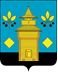 РОССИЙСКАЯ ФЕДЕРАЦИЯЧеремховское районное муниципальное образованиеРайонная ДумаР Е Ш Е Н И ЕОб утверждении Отчета о деятельности Контрольно-счетной палаты Черемховского районного муниципального образования за 2022 годПодготовил:Подготовил:Председатель КСПА.А. КудлайСогласовано:Согласовано:Начальник отдела правового обеспечения«___» _________________ 2023С.А. Ермаков